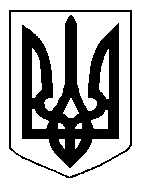 БІЛОЦЕРКІВСЬКА МІСЬКА РАДАРОЗПОРЯДЖЕННЯвід 26 жовтня 2017 р.                                                                                              № 2-09-28Про зупинення дії рішення Білоцерківської міської ради від 26 жовтня  2017 року № 1452-38-VII«Про звільнення секретаря Білоцерківської міської ради» 	Розглянувши зауваження юридичного управління міської ради, до проекту рішення міської ради «Про звільнення секретаря Білоцерківської міської ради», відповідно до ст. 19 Конституції України, ст.24, п. 1, 3, 20 ч. 4 ст. 42, ч.4 ст. 59 Закону України «Про місцеве самоврядування в Україні», ст. 40 Регламенту Білоцерківської міської ради затвердженого рішенням міської ради від 11 грудня  2015 року № 07-02-VII:	1.Зупинити дію рішення Білоцерківської міської ради від 26 жовтня 2017 року                              № 1452-38-VII «Про звільнення секретаря Білоцерківської міської ради»».	2.Винести на повторний розгляд сесії Білоцерківської міської ради рішення Білоцерківської міської ради зазначене в пункті 1 даного розпорядження. із зауваженнями міського голови, що додаються. 	3.Організаційному відділу Білоцерківської міської ради  довести це розпорядження до відома депутатів міської ради. 	4. Контроль за виконанням даного розпорядження залишаю за собою.Міський голова                                                     					   Г.А. Дикий		                                                                                         Додаток до розпорядження міського голови                                                                                       від 26.10.2017 року  № 2-09-28Обґрунтування зауваженьдо рішення Білоцерківської міської ради від 26.10.2017 року № 1452-38-VII«Про звільнення секретаря Білоцерківської міської ради»26 жовтня  2017  року Білоцерківською міською радою  було прийнято рішення № 1452-38-VII «Про звільнення секретаря Білоцерківської міської ради».   За результатами аналізу зазначеного рішення  вбачається порушення ряду норм законодавства та порушення процедури його прийняття, що полягає у наступному:Відповідно до ст. 19 Конституції України і ст. 24 Закону України «Про місцеве самоврядування в Україні» органи державної влади та органи місцевого самоврядування, їх посадові особи зобов’язані діяти лише на підставі, в межах повноважень та у спосіб, що передбачені Конституцією та законами України.Щодо порушення процедури прийняття рішення:26 жовтня  2017  року на 38 пленарному засідання Білоцерківської міської ради до порядку денного з ініціативи депутата Білоцерківської міської ради було включено з голосу  питання порядку денного «Про звільнення секретаря Білоцерківської міської ради», та під час голосування, вказане рішення отримало підтримку депутатів і рішення  було прийнято.  	Проте, згідно відомостей офіційного сайту Білоцерківської міської ради вказаний проект рішення був оприлюднений 19.10.2017 року, тобто за 5 робочих днів до його розгляду на пленарному засіданні.	Частиною 11 статті 59 Закону України «Про місцеве самоврядування в Україні» визначено, що « Акти органів та посадових осіб місцевого самоврядування підлягають обов’язковому оприлюдненню та наданню за запитом відповідно до Закону України "Про доступ до публічної інформації". Проекти актів органів місцевого самоврядування оприлюднюються в порядку, передбаченому Законом України "Про доступ до публічної інформації", крім випадків виникнення надзвичайних ситуацій та інших невідкладних випадків, передбачених законом, коли такі проекти актів оприлюднюються негайно після їх підготовки.Відповідно до частини 3 статті 15 Закону України  «Про доступ до публічної інформації» «Проекти нормативно-правових актів, рішень органів місцевого самоврядування, розроблені відповідними розпорядниками, оприлюднюються ними не пізніш як за 20 робочих днів до дати їх розгляду з метою прийняття».	Частиною 4 статті 3 Регламенту Білоцерківської міської ради визначено, що «Гласність діяльності ради також забезпечується через оприлюднення проектів рішень, поправок та пропозицій до них, а також висновків і рекомендацій постійних комісій, звітів тимчасових контрольних комісій шляхом обов’язкового розміщення на офіційному веб-сайті ради з урахуванням обмежень, визначених законом України «Про захист персональних даних» та іншого діючого законодавства».	Щодо порушення норм трудового права: 	Право на працю - одне з фундаментальних прав людини, встановлене міжнародно-правовими актами і визнане усіма державами світу. Це право належить до групи соціально-економічних прав і в загальному сенсі відображає потребу людини створювати і здобувати джерела існування для себе і своєї сім'ї, реалізовувати свій творчий потенціал, виражати свою особистість.	Право на працю і захист від безробіття проголошено Загальною декларацією прав людини (ООН, 1948 р.), Міжнародним Пактом про економічні, соціальні та культурні права (ООН, 1966 р.), ратифікованим Верховною Радою УРСР, Конвенціями і Рекомендаціями 2Міжнародної організації праці (МОП). На європейському рівні право на працю встановлено Європейською соціальною хартією (Рада Європи, 1961 р., переглянута у 1996 р.), підписаною Україною при вступі до Ради Європи.Конституція України у статті 43 проголосила: "Кожен має право на працю, що включає можливість заробляти собі на життя працею, яку він вільно обирає або на яку вільно погоджується". Як бачимо, Конституція України визначила зміст права на працю відповідно до міжнародних стандартів, свобода праці тепер є одним з основних принципів трудового права України.Згідно ст. 51 КЗпП України держава гарантує працездатним громадянам, які постійно проживають на території України:вільний вибір виду діяльності;безплатне сприяння державними службами зайнятості у підборі підходящої роботи і працевлаштуванні відповідно до покликання, здібностей, професійної підготовки, обра-тання, з урахуванням суспільних потреб;надання підприємствами, установами, організаціями, відповідно до їх попередньо поданих заявок, роботи за фахом випускникам державних вищих навчальних закладів, професійних навчально-виховних закладів;безплатне навчання безробітних новим професіям, перепідготовки у навчальних закладах або в системі державної служби зайнятості з виплатою стипендії;компенсацію, відповідно до законодавства, матеріальних витрат у зв'язку з направленням на роботу в іншу місцевість; правовий захист від необгрунтованої відмови у прийнятті на роботу і незаконного звільнення, а також сприяння у збереженні роботи. Особливою гарантією є можливість громадян звернення до суду у разі порушення трудового законодавства аж до звернення громадян в міжнародні судові інстанції, якщо використані всі національні засоби захисту (ст. 55 Конституції України). За таких обставин можна прийти до висновку,  що під час включення, розгляду та прийняття вказаного проекту рішення було порушено  норми статті 19, 55 Конституції України, статей 24, 59 Закону України «Про місцеве самоврядування в Україні», статті 15 Закону України  «Про доступ до публічної інформації» та статей 3, 25, 26 Регламенту Білоцерківської міської ради та порушено принцип гласності пленарного засідання та права членів територіальної громади на участь у місцевому самоврядуванні шляхом внесення своїх пропозицій до даного проекту рішення. Міський голова								Г.А. Дикий